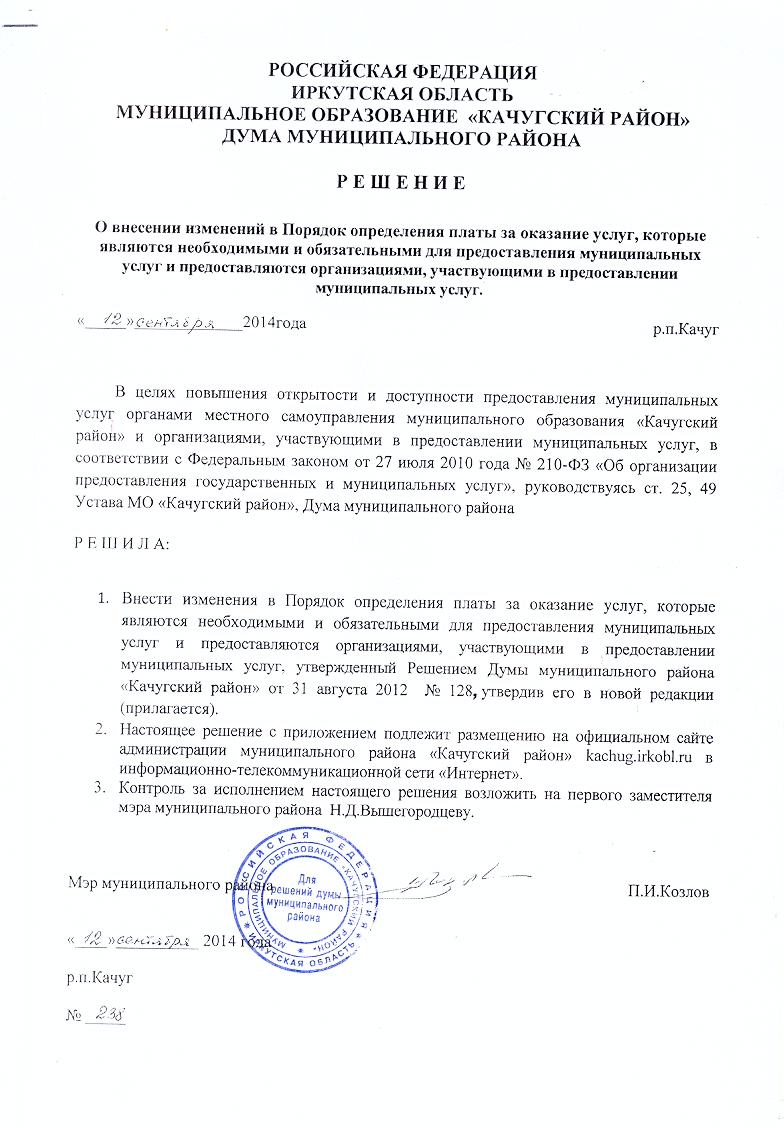                                                            УТВЕРЖДЕН                                                                                                Решением  Думы муниципального                                                                                    района «Качугский район» от_12.09.2014 г.2014 г. № 238Порядокопределения платы за оказание услуг, которые являются необходимыми и обязательными для предоставления муниципальных услуг и предоставляются организациями, участвующими в предоставлении муниципальных услуг 1. Размер платы за оказание услуг, которые являются необходимыми и обязательными для предоставления муниципальных услуг (далее-необходимые и обязательные услуги) и предоставляются муниципальными учреждениями Качугского района, устанавливается муниципальными правовыми актами муниципального образования «Качугский район», принятыми в соответствии с федеральными законами. Методика определения размера платы за оказание необходимых и
обязательных услуг должна содержать:       - обоснование расчетно-нормативных затрат на оказание необходимых и обязательных услуг; пример расчета размера платы за оказание необходимых и
обязательных услуг на основании методики; порядок пересмотра платы за оказание необходимых и
обязательных  услуг.2. Размер платы за оказание необходимых и обязательных услуг, оказываемых организациями независимо от их организационно-правовой формы, за исключением указанных в пункте 1, устанавливается исполнителем самостоятельно с учетом окупаемости затрат на их оказание. 